09 Jesus, der Erlöser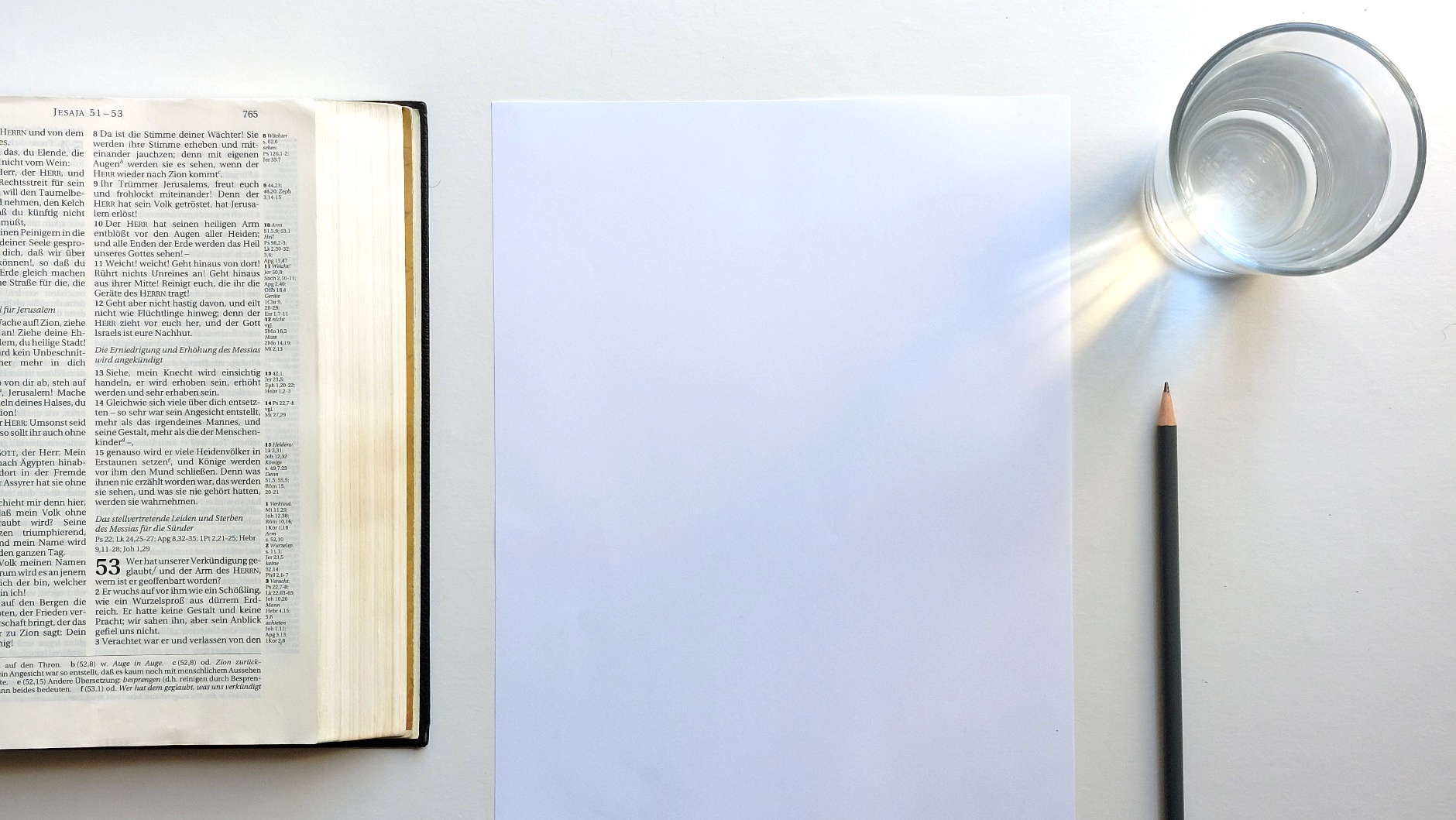 Joh 3,16 | Denn so hat Gott die Welt geliebt, dass er seinen eingeborenen Sohn gab, damit jeder, der an ihn glaubt, nicht verlorengeht, sondern ewiges Leben hat.Jesus ist das Zentrum der Bibel. Durch Ihn steht uns der Weg in den Himmel offen. Er hat unsere Schuld auf sich genommen. In Ihm ist die Trennung überwunden! Unmittelbar nach dem Sündenfall offenbarte Gott, dass einer kommen wird, der die Schlange, Satan, vernichten wird. Durch Jesaja zeigte Gott etwa 700 Jahrhunderte vor der Menschwerdung Jesu, wie Er die Menschen von der Schuld befreien würde.1Mo 3,15 | Und ich will Feindschaft setzen zwischen dir und der Frau, zwischen deinem Samen und ihrem Samen: Er wird dir den Kopf zertreten, und du wirst ihn in die Ferse stechen.Jes 53,5 | Doch er wurde um unserer Übertretungen willen durchbohrt, wegen unserer Missetaten zerschlagen; die Strafe lag auf ihm, damit wir Frieden hätten, und durch seine Wunden sind wir geheilt worden.Jesus ist uns ein Vorbild, dem wir nacheifern sollen.Phil 2,5-8 | Denn ihr sollt so gesinnt sein, wie es Christus Jesus auch war, der, als er in der Gestalt Gottes war, es nicht wie einen Raub festhielt, Gott gleich zu sein; sondern er entäußerte sich selbst, nahm die Gestalt eines Knechtes an und wurde wie die Menschen; und in seiner äußeren Erscheinung als ein Mensch erfunden, erniedrigte er sich selbst und wurde gehorsam bis zum Tod, ja bis zum Tod am Kreuz.Durch Sein Opfer, hat Er einen neuen ewigen Bund mit den Menschen geschlossen.Mt 26,26-28 | Als sie nun aßen, nahm Jesus das Brot und sprach den Segen, brach es, gab es den Jüngern und sprach: Nehmt, esst! Das ist mein Leib. Und er nahm den Kelch und dankte, gab ihnen denselben und sprach: Trinkt alle daraus! Denn das ist mein Blut, das des neuen Bundes, das für viele vergossen wird zur Vergebung der Sünden. Jesus ist der einzige Weg zu ewigen Leben - es gibt keinen anderen.Joh 14,6 | Jesus spricht zu ihm: Ich bin der Weg und die Wahrheit und das Leben; niemand kommt zum Vater als nur durch mich! Bei seinem ersten Kommen hat Jesus uns den Weg in den Himmel eröffnet. Bei seinem zweiten Kommen wird Er sein Volk befreien und zu sich holen.Offb 19,11-13 | Und ich sah den Himmel geöffnet, und siehe, ein weißes Pferd, und der darauf saß, heißt »Der Treue und der Wahrhaftige«; und in Gerechtigkeit richtet und kämpft er. Seine Augen aber sind wie eine Feuerflamme, und auf seinem Haupt sind viele Kronen, und er trägt einen Namen geschrieben, den niemand kennt als nur er selbst. Und er ist bekleidet mit einem Gewand, das in Blut getaucht ist, und sein Name heißt: »Das Wort Gottes«. FazitJesus hat die Verheißungen des Alten Testaments erfüllt und für die Menschen die Erlösung von den Sünden durch seinen stellvertretenden Tod bereitet. Er wird wiederkommen, um sein Volk zu sich zu nehmen. Durch Ihn haben wir ewiges Leben in Fülle! Voraussetzungen zum Studium dieses Themas Für dieses Thema gibt es keine Voraussetzungen.Enthaltene Unterlagen zur VertiefungDokumente0901 Jesus - Begleiter seines Volkes - Bibelstudium.pdf (Jesus im AT) www↗, lokal↗0902 Messianische Weissagungen im Alten Testament.pdf www↗, lokal↗0903 Namen Titel Bilder Jesus.pdf www↗, lokal↗0904 Jesus - Gott.pdf www↗, lokal↗0001 28_Glaubensueberzeugungen_2015_DE_Web.pdf (siehe Punkt 9) www↗, lokal↗Weitere Unterlagen zur VertiefungBücherEllen G. White, «Der Sieg der Liebe» ↗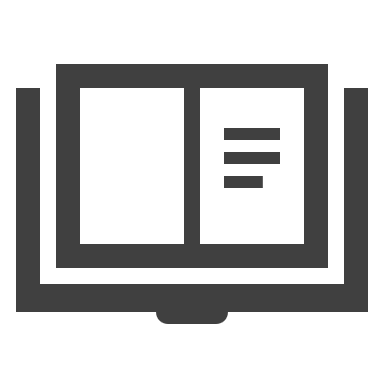 Licht auf meinem Weg
BibelkursStefan Dilly